The West African Empires of Ghana, Mali and SonghaiGhanaMuslim ___________ and _______________ bring Islamic faith to Western Africa across ________________________________.King allowed _____________ to settleHowever, he did not ______________________ to the religion_____________________ shown by Muslims toward traditional religious practicesHelps Islam to spread in West AfricaMalideExtremely wealthy from the gold and salt tradeMande conquer Kumbi (center of ____________________) – takes control of trade routes and establishes Empire of Mali.Leaders ________________ IslamDo not follow all ______________________________________________________First West African leader to __________________ devoutly. He had a good understanding of the _____________________________________.Mali becomes major __________________ of Islamic world.Makes a __________________________:  pilgrimage to MeccaLed to Mali becoming known as an important kingdom in Europe.Mansa Musa’s journey to ____________ was almost four thousand miles, it took years to prepare!He had _____________ of people attending him along the wayWhen he stopped in Cairo,___________ he gave away so much gold that the value of gold went down for almost a decade.When he came back from his trip he brought Arab _______________, government ____________, and ________________.Mansa Musa built _____________, ______________, and __________________ in Mali spreading learning throughout his empireHis pilgrimage also brought Mali to the attention of the __________________, they were put on European maps.SonghaiGroup within ___________________Great Warrior _________________________Builds __________________________, breaks away and ________________________________.Under Askia Muhammad__________________________ the governmentCollapse of ________________________________Moroccan fighters equipped with _______________________ & quickly defeated Songhai warriors.Ends a time period when ____________________________ ruled over Western African. Influence of Islam on West AfricaReligious PracticesAdopted traditions from Islam Learned _____________________ of IslamUse of Arabic languageFastedWorshipped in mosquesHajjGave alms Preserved old practices Show __________________________________Belief in _________________________________Use of ______________(_____________) to help them or protect them. Government and LawSuccession becomes ___________________Centralization of King’s ___________________Title of ______________________or AmirAdopted shari’ah (______________________________) Emphasis on Education_____________________________ – important center of learningSeveral ____________________________Most famous – University of SankoreQur’anic schoolsTo instruct _____________________________________________ Treasured booksNo ________________________________ – had to be hand copied. Arabic LanguageArabic becomes language of _____________________________________________________.Use native language in everyday lifeArchitectural StylesBuilding of _____________________________ Built out of ___________________________ – as those are the available resources for constructionRectangular housesFlat roofs and ______________________________ on the doorsClay drain pipes – move _____________________________ from houses Decorative Arts______________________Geometric patterns____________________________ = cloth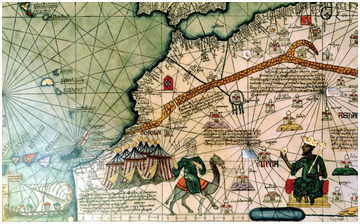 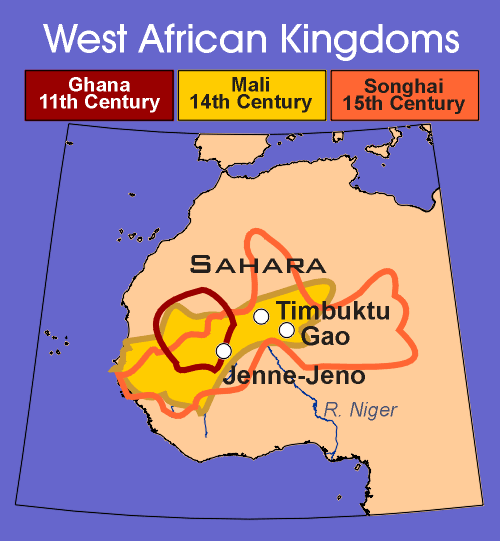 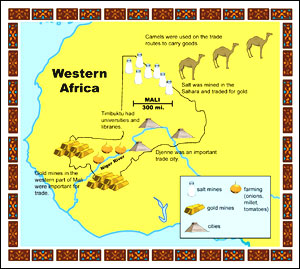 